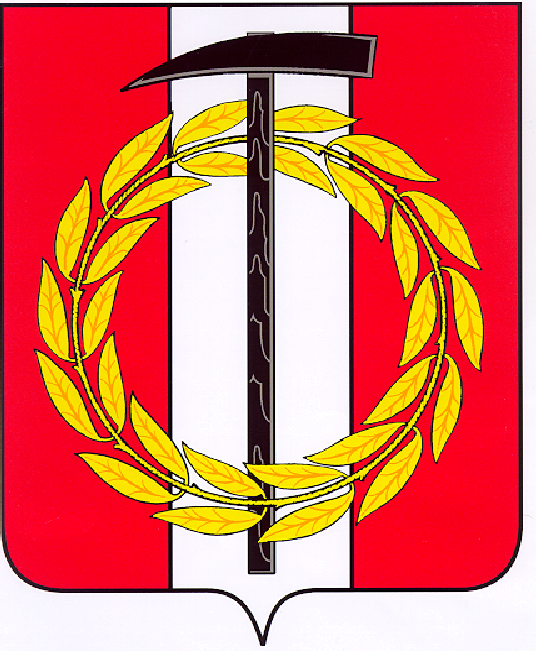 Собрание депутатов Копейского городского округаЧелябинской областиРЕШЕНИЕ     18.02.2022        412от _______________№_____О назначении собрания граждан в целяхрассмотрения и обсуждения вопросов внесенияинициативного проекта по обеспечениюпротивопожарной безопасности и устройствупожарных лестниц  (ул.Кожевникова, д.17)       В соответствии с решением Собрания депутатов Копейского городского округа от 27.01.2021 №102-МО «Об утверждении Порядка проведения собрания или конференций граждан на территории Копейского городского округа в целях рассмотрения инициативных проектов», рассмотрев обращение инициатора проекта Кузнецовой С.Г. от 16.02.2022,Собрание депутатов Копейского городского округа Челябинской областиРЕШАЕТ:      1. Назначить собрание граждан в целях рассмотрения и обсуждения вопросов внесения инициативного проекта по обеспечению противопожарной безопасности и устройству пожарных лестниц;       1) дата, время, место проведения собрания граждан: 24 февраля 2022 года в 17:00 по адресу: г.Копейск, пр.Победы, 24 (помещение  МДОУ «Детский сад № 35»);       2) наименование инициативного проекта: инициативный проект по обеспечению противопожарной безопасности и устройству пожарных лестниц (ул.Кожевникова, д.17);       3) способ проведения собрания граждан: очный.       2. Поручить Кузнецовой Светлане Геннадьевне:       1) заблаговременно, но не менее чем за 7 дней до проведения собрания по рассмотрению и обсуждению вопроса внесения инициативного проекта, известить граждан о времени и месте  проведения собрания и вопросах, выносимых на обсуждение;       2) принять меры по обеспечению общественного порядка и санитарных норм при проведении собрания граждан.            3. Контроль исполнения настоящего решения возложить на постоянную комиссию Собрания депутатов Копейского городского округа  по организационным, правовым и общественно-политическим вопросам       4. Настоящее решение вступает в силу со дня принятия.Председатель Собрания депутатов                                           Копейского городского округа                                                                 Е.К.  Гиске                                                                 